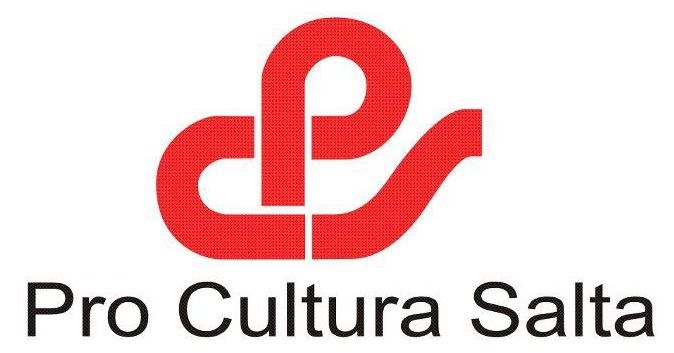 INFORMANomina de Talleres Anuales 20231.- Taller de Oratoria Prof. Carlos Bonduri) Miércoles  19 a 21 horas-  $ 4.000 mensual                          2.- Amigurumi Prof. Zaida Arzelán Viernes  18 a 20 horas – $ 3.000 mensual               3.- Danza de la India Martin Choque/Annur RagaJueves 20 a 21,30- $ 2.500 mensual4.- Taller de Canto “ Dagaz”(Prof. Gabriel Mamani)- Lunes y Miércoles 18,30 a 20,30 $ 3.000 mensual5.-  Mindful Yoga Prof. Ariela CesarottoMartes y Jueves 20 a 22 $ 6.000 mensual6.- Bordado MexicanoProf, Zaida Arzelan Lunes18 a 20 horas – $ 3.000 mensual               7.- Portugués Inicial Prof. Laura Vesga GomesJueves 19 a 21 horas- $ 4.800 mensual                                            8.- Chi Kung Prof. Susana MaggioMartes y Jueves 16 a 17,15- $ 4.500- INICIA EL 4 ABRIL9.- Yoga para Adultos Mayores Prof. Susana Maggio Martes y Jueves 17,30 a 18,40 – $ 4.500 INICIA EL 4 ABRIL10.- Taller de Teatro Stand- Up  Prof. Maximiliano Rocha Martes y Jueves 19 a 21- $ 3.00011.- Transposición de Cine y Literatura Prof. Roberto SalvatierraDías y Horario a designar12.- Taller intensivo teórico- práctico de Encuadre y Composición para Cine y TelevisiónAlejandro Arroz Miércoles  20 a 22 horas – Inicia el 5 Abril$ 5.50013.- Porcelana Fría (Prof. Claudia Madrigal) Miércoles 17 a 19 horas- $ 3.500   Importante: el costo de cada taller es mensual y para los matriculados y familiares tienen sobre ese precio el 25 % como fija el convenio existentes. Les solicitamos que envíen la lista de los interesados para su inscripción desde la administración de su colegio.